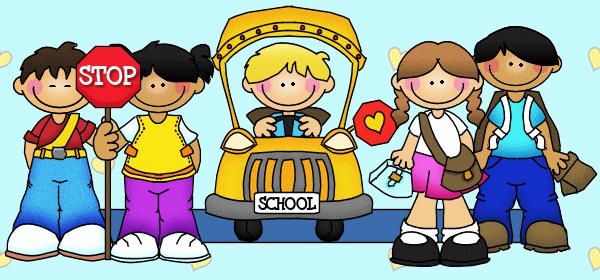 March 2016 Breakfast & Lunch MenuMarch 2016 Breakfast & Lunch MenuMarch 2016 Breakfast & Lunch MenuMarch 2016 Breakfast & Lunch MenuMarch 2016 Breakfast & Lunch MenuMarch 2016 Breakfast & Lunch MenuMarch 2016 Breakfast & Lunch MenuSundayMondayTuesdayWednesdayThursdayFridaySaturday1. Banana Muffin, Apples, Milk & JuiceTaco Soup, Tortilla Chips, Tomatoes,  Apples  & Milk 2. Biscuit & Gravy, Diced Pears, Milk & JuiceBeef Ravioli, Peas, Bug Bites, Mini Garlic Toast, Pears  & Milk3. Orange Dream Parfait, Toast, Jelly , Milk & JuiceHot Dog on Bun, Ketchup, Mustard, Cucumbers & Celery Sticks, Ranch, Nacho Cheese Doritos, Watermelon  & Milk4. Mini Maple Waffle Bites, Syrup, Cranberries, Milk & JuiceBosco Cheese Sticks, Sauce, Lettuce, Ranch, Cranberries  & Milk5.6.7. Rolled Taco, Honeydew Milk & JuiceBBQ Rib Patty on mini sub Bun, Sweet Potato Puffs, Pinto Beans, Honeydew Melon8. Blueberry Muffin, Peaches, Milk & JuiceTaco Salad with Taco Sauce, Rice Krispie Treat, Sliced Peaches9. Biscuit & Gravy, Grapes, Milk & JuiceItalian Pasta Bake, Green Beans, Corn, Mini Garlic Toast. Grapes10. Strawberry Parfait, Toast, Jelly, Milk & JuiceChicken Strips, Celery and Cucumber Sticks with Ranch, Strawberry Waffle Snaps, Tropical Fruit11. Pancakes & Syrup, Milk & JuiceMax Stuffed Crust Pizza. Shredded Romaine with Sliced Tomatoes, Ranch Dressing, and Banana 12.13.14. Sausage, Egg & Cheese Flatbread, Milk & JuiceCheeseburger on Bun, Sliced Tomatoes, Sliced Onion, Sweet Potato Fries, and Mixed Fruit.15. PB & Jelly Uncrustable, Raisins Milk & JuiceBeef and Bean Burrito, Salsa, Refried Beans, Cheez its, and Raisins16. Biscuit & Gravy, Strawberries , Milk & JuiceCowboy Cavatini, Steamed Broccoli with Cheese Sauce, Savory Carrots, Mini Garlic Toast, and Strawberries 17. Cinnamon Mini, Cream Cheese Bagel Pull Apart, Pears, Milk & JuiceChicken and Noodles, Mashed Potatoes, Green Beans, Roll and Diced Pears18. Mini French Toast Bites, Syrup, Cantaloupe , Milk & Juice Bosco Cheese Stix, Spaghetti Sauce, Shredded Lettuce, Ranch Dressing and Cantaloupe19.20..21. Bosco Stick, Applesauce, Milk & JuiceBreaded Fish on Bun, Tartar Sauce, Braked Beans, Tri- Tatars, Applesauce22. Chocolate chip Muffin, Blueberries, Milk & JuiceChef Salad with Chicken Fajita Meat, Ranch Dressing, Wheat Crackers, Oatmeal or Chocolate Chip Bar, Blueberries23. Biscuit & Gravy, Sliced Peaches , Milk & Juice Mini Lasagna Bites, Tomatoes, Garbonzo Beans, Garlic Toast, Spiced  Apples & Milk 24. Peach Parfait, Toast, Jelly, Milk & JuiceHam Patty Cauliflower & Cheese, Sweet Potatoes, Roll, Honey & Peaches & Milk25.26. 27. 28. 29. 30. 31. 